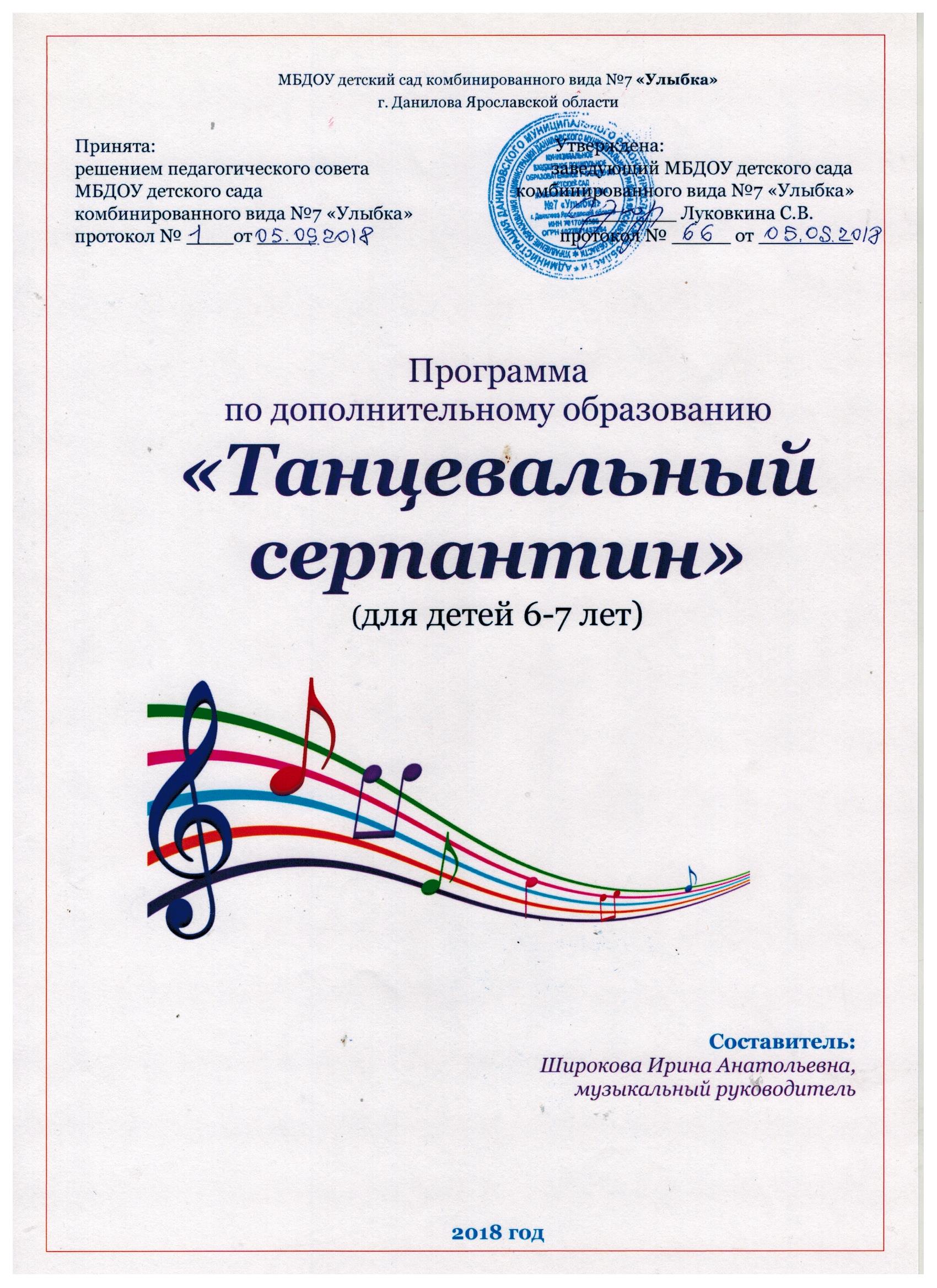 Пояснительная запискаТанец обладает скрытыми резервами для развития и воспитания детей. Соединение движения, музыки и игры, одновременно влияя на ребенка, формируют его эмоциональную сферу, координацию, музыкальность и артистичность, делают его движения естественными и красивыми. На занятиях танцами дети развивают слуховую, зрительную, мышечную память, учатся благородным манерам. Воспитанник познает многообразие танца: классического, народного, бального, современного и др. Танцевальное искусство воспитывает коммуникабельность, трудолюбие, умение добиваться цели, формирует эмоциональную культуру общения. Кроме того, оно развивает ассоциативное мышление, побуждает к творчеству.Необходимо продолжать развивать у дошкольников творческие способности, заложенные природой. Музыкально-ритмическое творчество может успешно развиваться только при условии целенаправленного руководства со стороны педагога, а правильная организация и проведение данного вида творчества помогут ребенку развить свои творческие способности.Существующие программы музыкально-ритмического воспитания не имеют прямого отношения к хореографии, т.е. раздел ритмические движения является лишь частью программы музыкального воспитания. Поэтому и возникла потребность создать программу по хореографии, где танцевальное искусство охватывается в широком диапазоне, тщательно отбирая из всего арсенала хореографического искусства то, что доступно детям 6-7 лет.Новизна настоящей программы заключается в том, что в ней интегрированы такие направления, как ритмика, хореография, музыка, пластика, сценическое движение и даются детям в игровой форме и адаптированы для дошкольников. Ее отличительными особенностями является: - активное использование игровой деятельности для организации творческого процесса – значительная часть практических занятий. Педагогическая целесообразность программы заключается в поиске новых импровизационных и игровых форм. Рабочая программа разработана с учетом основных принципов, требований к организации и содержанию к учебной деятельности в ДОУ, возрастных особенностях детей. Учебная программа реализуется посредством технологии по ритмической пластике для детей «Ритмическая мозаика» А.И. Бурениной.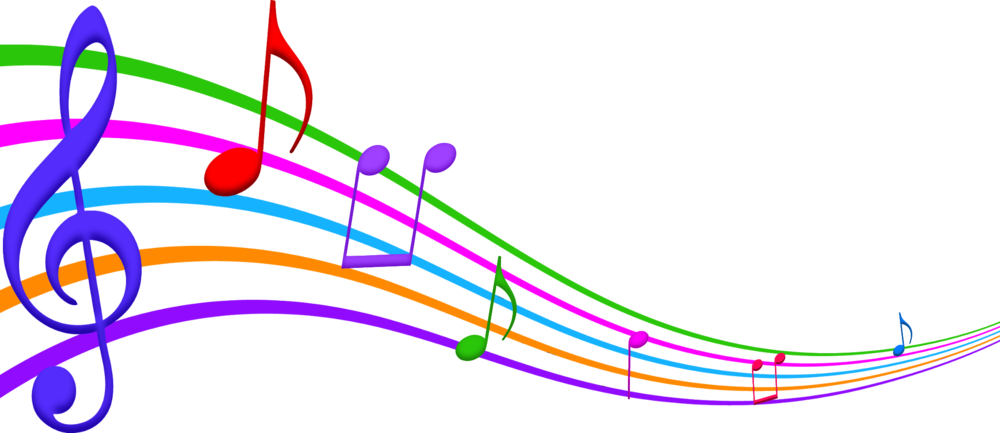 Актуальность программы состоит в том, что обучение танцу строится с учетом индивидуальных и психофизиологических особенностей каждого ребенка; танец рассматривается как способ развития основных познавательных процессов личности ребенка и его эмоционально-волевой сферы.Цель программы – приобщить детей к танцевальному искусству, способствовать эстетическому и нравственному развитию дошкольников. Привить детям основные навыки умения слушать музыку и передавать в движении ее многообразие и красоту. Выявить и раскрыть творческие способности дошкольника посредством хореографического искусства.Задачи:Образовательные:Обучить детей танцевальным движениям.Формировать умение слушать музыку, понимать ее настроение, характер, передавать их танцевальными движениями.Формировать пластику, культуру движения, их выразительность.Формировать умение ориентироваться в пространстве.Формировать правильную постановку корпуса, рук, ног, головы.Воспитательные:
• Развить у детей активность и самостоятельность, коммуникативные способности.
• Формировать общую культуру личности ребенка, способность ориентироваться в современном обществе.
• Формировать нравственно-эстетические отношения между детьми и взрослыми.
• Создание атмосферы радости детского творчества в сотрудничестве.
Развивающие:
• Развивать творческие способности детей.
• Развить музыкальный слух и чувство ритма.
• Развить воображение, фантазию.
Оздоровительные:
• укрепление здоровья детей.Условия реализации программы
Программа рассчитана на один год обучения и рекомендуется для занятий детей с 6 до 7 лет. Рабочая программа «Танцевальный серпантин» предлагает проведение занятий 1 раз в неделю, 36 часов в учебный год. Продолжительность занятия не более 30 минут.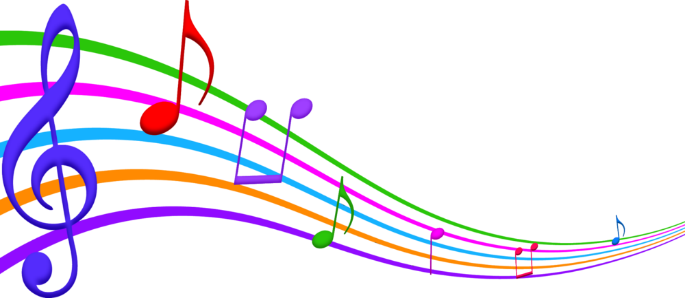 Учебно- тематический планРабота с родителямиСодержание программыСентябрьЗанятие 1. Вводное занятие.
Диагностика уровня музыкально-двигательных способностей детей на начало года.Занятие 2. - Познакомить детей с видами хореографии:
классический, народный, бальный, историко-бытовой и современные танцы.
Движения ног: вперед и в сторону на носок (каблук) по 1 свободной позиции, в сочетании; притоп простой, двойной, тройной.Занятие 3. Положения и движения рук: «приглашение».
Движения ног: простой русский шаг назад через полупальцы на всю стопу; хлопки в ладоши – двойные, тройные; руки перед грудью – «полочка».
«Танец Солдатиков и Куколок» А.И. БуренинаЗанятие 4. Положения рук в паре: «лодочка» (поворот под руку).
Движения ног: Простой шаг с притопом с продвижением вперед, назад; простой бытовой шаг по парам под ручку вперед, назад; танцевальный шаг по парам (на последнюю долю приседание и поворот корпуса в сторону друг друга). «Танец с осенними листьями» М. Ленграна А.И. БуренинаОктябрьЗанятии 5.Тема «Классический танец»
Познакомить детей с понятием «классический танец». Раскрыть содержание термина «балет», показать фото и видеоматериалы из балетного спектакля. «Музыкально-ритмическая композиция под музыку Вивальди» С.Никитин.Занятие 6. Постановка корпуса. Позиция ног (I-II-III) Позиция рук (I-II-III)«Музыкально-ритмическая композиция под музыку Вивальди» С.Никитин.Занятие 7. Позиция ног (I-II-III) Позиция рук (I-II-III)«Музыкально-ритмическая композиция под музыку Вивальди» С.Никитин.Занятие 8. Закрепление пройденного материала. Танцевальная комбинация, основанная на элементах классического танца. А.И. Буренина
«Танец с осенними листьями». М. ЛенгранаНоябрьЗанятие 9.Тема «Русский народный танец».
Познакомить детей с костюмами, музыкой и культурными особенностями русского народа. (показ фото и видео материалов).Занятие 10. Движения ног: «гармошка»; (девочки)
простой бег с открыванием рук в подготовительную позицию (вверху, между 2 и 3 позициями).
Движения ног: «ковырялочка» с двойным и тройным притопом; (девочки) маленькое приседание (с наклоном корпуса), руки перед грудью «полочка». Танцевальная композиция «Калинка».Занятие 11. Движения ног: «гармошка»; (девочки)
простой бег с открыванием рук в подготовительную позицию (вверху, между 2 и 3 позициями).
Движения ног: «ковырялочка» с двойным и тройным притопом; (девочки) маленькое приседание (с наклоном корпуса), руки перед грудью «полочка».Танцевальная композиция «Калинка».Занятие 12. Упражнения на ориентировку в пространстве: «звездочка» «корзиночка». Танцевальная композиция «Калинка», «Пойду ль я, выйду ль я» р.н.м.ДекабрьЗанятие 13.Тема «Виды танцевальных рисунков» (линейные, круговые, комбинированные)Познакомить с основными линейными фигурами (линия, диагональ, улица, цепочка, гребень). Танцевальная композиция «Полька знакомство» О. КиенкоЗанятие 14. Познакомить с линейными фигурами (клин, ручеёк, перестроение из 2-х линий на клин) р.н. мел. «Калинка»Занятие 15.Линейные фигуры (расчёска, ворота, книжечка, крест) Танцевальная композиция русских народных песен.Занятие 16. Итоговое занятие «В гости к зиме». Танцевальная комбинация «Холодно замёрзли ручки», «Пляска снеговиков» О. КиенкоЯнварьЗанятие 17. «Виды танцевальных рисунков» (круговые фигуры)Познакомить с основными круговыми фигурами (круг, два круга рядом, круг в круге, корзиночка). Танцевальная композиция «Хоровод снежинок» О. Киенко.Занятие 18. Познакомить с основными круговыми фигурами (карусель, восьмёрка, улитка) Танцевальная композиция «Во саду ли, в огороде» р.н.м. О. Киенко.Занятие 19. Познакомить с основными комбинированными фигурами (змейка, звёздочка, заход на круг) Танцевальная композиция «Славянская полька» О. Киенко.Занятие 20. Познакомить с основными комбинированными фигурами («фонтан», перестроение с двух кругов в две линии, перестроение с круга на диагональ) Танцевальная композиция «Хоровод с веночками » или «Хоровод с платками» О. КиенкоФевральЗанятие 21. «Историко-бытовой танец» 
Рассказать о разнообразии историко-бытовых танцев: менуэт, полонез. Показ фото и видео материалов.Занятие 22. Движение ног: pas eleve. Движение рук: port de bras. «Танец Придворных» Л. Боккерини. Танцевальная композиция А. И. БуренинойЗанятие 23.Движение ног: pas degage. Движение рук: port de bras. «Танец Придворных» Л. Боккерини. Танцевальная композиция А. И. Бурениной
Занятие 24. Движение ног: pas balance. Движение рук: port de bras. «Танец Придворных» Л.Боккерини. Танцевальная композиция А. И. БуренинойМартЗанятие 25. Тема «Современный танец»Познакомить с различными направлениями в современной хореографии: хип-хоп, диско, рок – н – ролл.Занятие 26.Постановка корпуса, головы, рук и ног. Танец «Вальс» Е. ДогиЗанятие 27. Движения ног: шаги: бытовой и танцевальный; поклон, реверанс. Танцевальная композиция «Выпускной вальс» О. КиенкоЗанятие 28. Танцевальная комбинация, построенная на элементах бального танца. «Выпускной вальс! О. КиенкоАпрельЗанятие 29. Тема «Танцы народов мира».
Познакомить детей с особенностями национальных культур. Показ фото и видео материалов.Занятие 30. Движения ног: поочередное выбрасывание ног перед собой или крест на крест на носок или ребро каблука на месте и с отходом назад, «веревочка».Занятие 31. Движения ног: прыжок с поджатыми;(мальчики): присядка «мячик» (руки на поясе – кулачком).
Движения в паре: соскок на две ноги лицом друг другу. «Кадриль» В. Теплов.Занятие32. Движения ног: пружинящий шаг под ручку по кругу; (мальчики): присядка по 6 позиции с выносом ноги вперед на всю стопу. «Кадриль» В. ТепловМайЗанятие 33. Диагностика уровня музыкально-двигательных способностей детей.Занятие 34. Подготовка к итоговому занятию.Занятие 35. Праздник «Выпуск детей в школу».Занятие 36. Фестиваль «Танцевальный серпантин»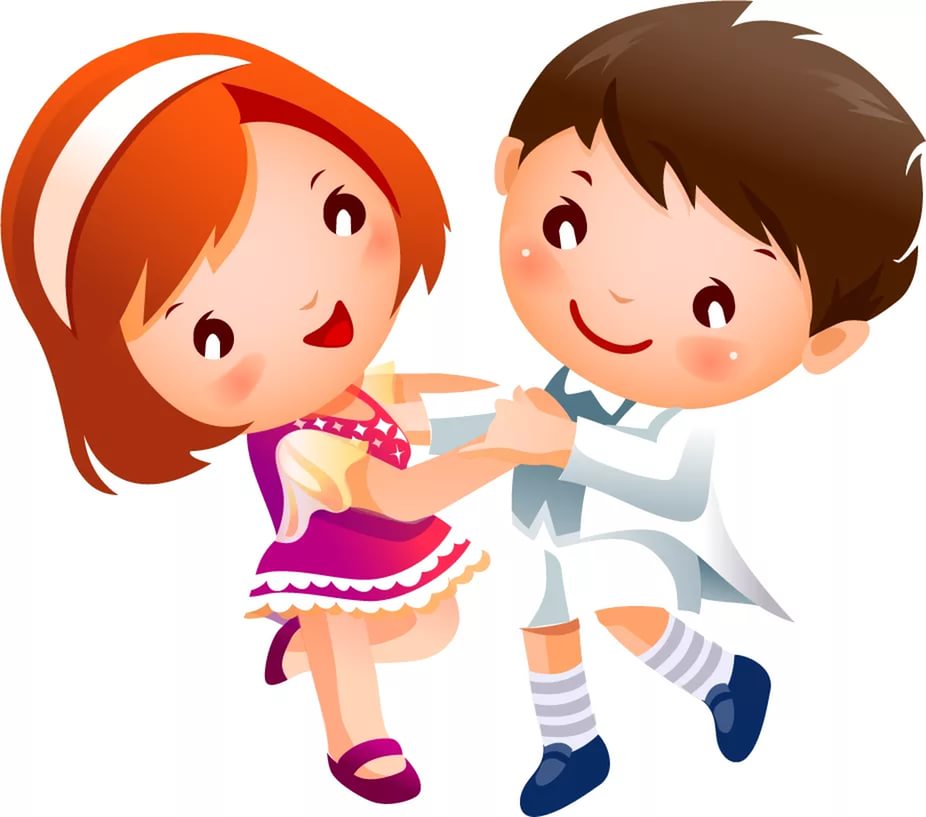 Ожидаемые результаты
Старший дошкольный возраст.
1. Движение.
1) передача в движении характера знакомого музыкального произведения (3-х частная
форма): ребёнок самостоятельно, чётко производит смену движений,
движения соответствуют характеру музыки;
2) передача в движении характера незнакомого музыкального произведения (фрагмента)
после предварительного прослушивания – движения соответствуют характеру музыки,
эмоциональное выполнение движений;
3) соответствие ритма движений ритму музыки – чёткое выполнение движений;
4) координация движений и внимание («ритмическое эхо со звучащими жестами») –
ребёнок выполняет все движения без ошибок;
2. Воспроизведение ритма.
1) воспроизведение ритма знакомой песни под своё пение - ребёнок точно воспроизводит
ритмической рисунок знакомой песни;
2) воспроизведение ритма мелодии, сыгранной педагогом на инструменте – ребёнок точно
воспроизводит ритмической рисунок мелодии;
3) воспроизведение ритма песни шагами – верно воспроизводит ритм песни шагами на
месте и по залу;
4) воспроизведение ритмических рисунков в хлопках или на ударных инструментах
(«ритмическое эхо») – ребёнок воспроизводит ритмический рисунок без ошибок;
3. Творчество.
1) сочинение ритмических рисунков – ребёнок сам сочиняет и оригинальные ритмически
рисунки;
2) танцевальное 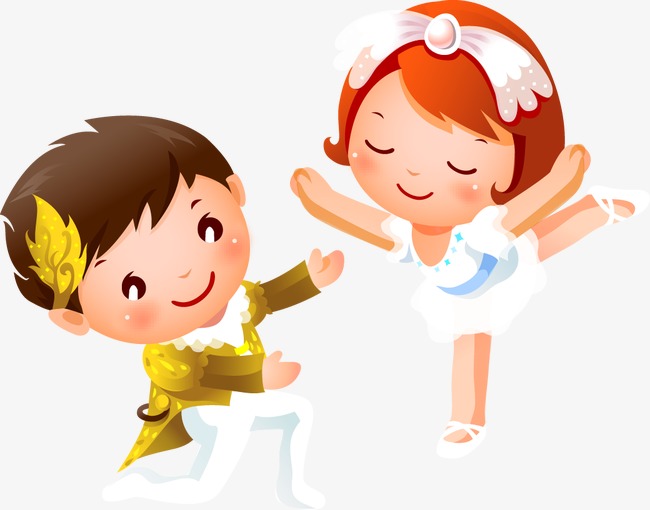 Материально-методическое обеспечение программы
1. Музыкальный зал.
2. Нотно-методическая литература.
3. Учебники, методические пособия по всем разделам хореографической деятельности:
а) Буренина А.И. Ритмическая мозаика. Программа по ритмической пластике для
детей дошкольного и младшего школьного возраста. - СПб, 2000.
б) Ветлугина Н.А. Музыкальное развитие ребенка. - М.: Просвещение, 1967.
в) Голицина Н.С. Нетрадиционные занятия физкультурой в дошкольном
образовательном учреждении. –М.: Скрипторий, 2003, 2006.
г) Зарецкая Н., Роот З., Танцы в детском саду. – М.: Айрис-пресс, 2006.
д) Каплунова И., Новоскольцева И. Этот удивительный ритм. Развитие чувства
ритма у детей. – СПб: Композитор, 2005.е) Киенко ОЛ..Рисунок и схемы танцев в детской хореографии. Секреты Терпсихоры-методическое пособие к видео курсу. - 2015г
ж) Слуцкая С.Л. Танцевальная мозаика. Хореография в детском саду. - М.: Линка- пресс, 2006.
з) Суворова Т.И. Танцевальная ритмика для детей 4. – СПб: Музыкальная палитра, 2006.
и) Фирилева Ж.Е., Сайкина Е.Г. «Са-Фи-Дансе» - танцевально-игровая гимнастика для детей. – СПб: Детство-пресс, 2006.
4. Аудиокассеты, СД – диски, видеодиски.
5. Аппаратура для озвучивания занятий: магнитофон, музыкальный центр.
6. Фортепиано.Список литературы:1.Буренина А.И. Ритмическая мозаика. Программа по ритмической пластике для детей дошкольного и младшего школьного возраста. - СПб, 2000.
2. Ветлугина Н.А. Музыкальное развитие ребенка. - М.: Просвещение, 1967.
3. Голицина Н.С. Нетрадиционные занятия физкультурой в дошкольном
образовательном учреждении. –М.: Скрипторий, 2003, 2006.
4. Зарецкая Н., Роот З., Танцы в детском саду. – М.: Айрис-пресс, 2006.
5. Каплунова И., Новоскольцева И. Этот удивительный ритм. Развитие чувства ритма у детей. – СПб: Композитор, 2005.6. Киенко ОЛ.. Рисунок с схемы танцев в детской хореографии. Секреты Терпсихоры-методическое пособие к видео курсу. - 2015г
7. Слуцкая С.Л. Танцевальная мозаика. Хореография в детском саду. - М.: Линка- пресс, 2006.
8. Суворова Т.И. Танцевальная ритмика для детей 4. – СПб: Музыкальная палитра, 2006.
9. Фирилева Ж.Е., Сайкина Е.Г. «Са-Фи-Дансе» - танцевально-игровая гимнастика для детей. – СПб: Детство-пресс, 2006.   п/пПериод прохождения материалаНазвание раздела, темыКол-вочасовТеорияПрактика1СентябрьДиагностика уровня музыкально-двигательных способностей детей на начало года«Виды хореографии».41       11         12Октябрь «Классический танец»4133Ноябрь «Русский народный танец»4134Декабрь«Виды танцевальных рисунков» (линейные фигуры»4135Январь«Виды танцевальных рисунков» (круговые и комбинированные фигуры)4-46 Февраль«Историко-бытовой танец»4137Март«Современный танец»4138Апрель«Танцы народов мира»4139Май«Здравствуй, школа!»Фестиваль «Танцевальный серпантин»4-31Всего часов36828п.пДата проведенияТема1СентябрьОрганизационное собрание по реализации программы «Танцевальный серпантин»2ДекабрьИтоговое занятие «В гости к зиме»3ФевральКонсультация «Роль хореографии в эмоциональном развитии детей дошкольного возраста». Буклет4МайФестиваль «Танцевальный серпантин»